I) TRẮC NGHIỆM KHÁCH QUAN: (7đ) Mỗi câu trả lời đúng được 0,25đChọn đáp án đúng nhất và tô vào phiếu làm bàiCâu 1. Ứng dụng nào dưới đây không phải áp dụng trồng trọt công nghệ cao?Câu 2. Lạc (đậu phông), sắn (khoai mì) thường thu hoạch bằng phương phápCâu 3. Dặm cây nhằm mục đích   A. nâng cao chất lượng nông sản.   B. giúp cây trồng sinh trưởng, phát triển tốt.   C. đảm bảo mật độ cây trồng trên đồng ruộng.   D. loại bỏ các cây trồng bị sâu, bệnh.Câu 4. Phương pháp nhổ không áp dụng với cây trồng nào sau đây?Câu 5. Trong các quy trình dưới đây, đâu là thứ tự đúng khi làm đất trồng cây?   A. Cày đất → Bừa hoặc đập nhỏ đất → Lên luống.   B. Bừa hoặc đập nhỏ đất → Cày đất → Lên luống.   C. Lên luống → Cày đất → Bừa hoặc đập nhỏ đất.   D. Cày đất → Lên luống → Bừa hoặc đập nhỏ đất.Câu 6. Hình thức gieo hạt thường được áp dụng đối với nhóm cây trồng nào sau đây?Câu 7. Cách bón phân nào sau đây không được dùng để bón phân lót cho cây trồng?   A. Rắc đều phân lên mặt ruộng.   B. Bón phân theo hố trồng cây.   C. Bón phân theo hàng.   D. Pha loãng với nước rồi tưới vào gốc cây.Câu 8. Lúa, ngô, khoai, sắn thuộc nhóm câyCâu 9. Trồng trọt có vai trò nào sau đây?   A. Cung cấp trứng, sữa cho con người.   B. Cung cấp lương thực cho con người.   C. Cung cấp thịt cho xuất khẩu.   D. Cung cấp nguyên liệu cho sản xuất muối ăn.Câu 10. Quan sát hình ảnh sau và cho biết đây là phương thức trồng trọt nào?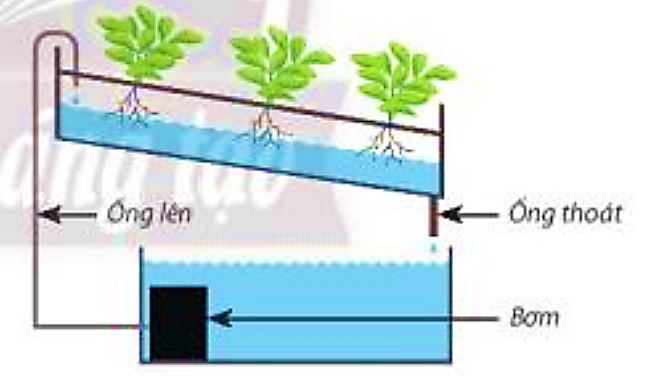 Câu 11. Lên luống có tác dụngCâu 12. Loại cây trồng nào sau đây thường được trồng trong nhà có mái che?Câu 13. Loại sản phẩm trồng trọt nào sau đây thường được thu hoạch bằng phương pháp cắt?Câu 14. Công việc nào dưới đây được thực hiện trước khi bón phân lót?Câu 15. Một trong những nhiệm vụ của kĩ sư chọn giống cây trồng là   A. nghiên cứu tạo ra các loại giống vật nuôi mới.   B. nghiên cứu tạo ra các loại phân bón mới.   C. nghiên cứu tạo ra các loại thuốc trừ sâu mới.   D. nghiên cứu tạo ra các loại giống cây trồng mới.Câu 16. Trong phòng trừ sâu, bệnh hại cây trồng bằng biện pháp hoá học, yêu cầu “Đảm bảo thời gian cách li đúng quy định” nghĩa là   A. đảm bảo thời gian từ khi trồng đến khi phun thuốc.   B. đảm bảo thời gian cách li người phun thuốc với những người khác trong gia đình.   C. đảm bảo thời gian giữa hai lần phun thuốc.   D. đảm bảo thời gian từ khi phun thuốc đến khi thu hoạch.Câu 17. Một trong những nguyên tắc phòng trừ sâu bệnh là   A. phun thuốc với nồng độ thấp hơn hướng dẫn sử dụng.   B. phun thuốc với nồng độ cao hơn hướng dẫn sử dụng.   C. phòng là chính.   D. ưu tiên sử dụng thuốc bảo vệ thực vật hóa học.Câu 18. Thu hoạch sản phẩm trồng trọt vào thời điểm nào sau đây là đúng nhất?   A. Thu hoạch càng sớm càng tốt.   B. Thu hoạch khi con người có nhu cầu sử dụng.   C. Thu hoạch đúng thời điểm.   D. Thu hoạch càng muộn càng tốt.Câu 19. Bạn Huy rất yêu thích công việc chăm sóc cây trồng. Huy mơ ước sau này sẽ nghiên cứu tạo ra các hệ thống trồng cây giúp cho cây trồng sinh trưởng, phát triển tốt. Theo em, bạn Huy phù hợp với ngành nghề nào sau đây?Câu 20. Đặc điểm đầu tiên của trồng trọt công nghệ cao là gì?   A. Thay thế đất trồng bằng giá thể hoặc dung dịch dinh dưỡng.   B. Ưu tiên sử dụng giống cây trồng cho năng suất cao, chất lượng tốt, thời gian sinh trưởng ngắn.   C. Ứng dụng thiết bị, công nghệ hiện đại.   D. Lao động có trình độ cao.Câu 21. Một trong những mục đích của việc cày đất là   A. san phẳng mặt ruộng.   B. thuận lợi cho việc chăm sóc.   C. làm tăng độ dày lớp đất trồng.   D. bổ sung chất dinh dưỡng cho cây trồng.Câu 22. Mục đích chính của trồng cây công nghiệp làCâu 23. Chăm sóc kịp thời, bón phân hợp lí cho cây trồng có tác dụng gì sau đây?   A. Tránh thời kì sâu, bệnh hại phát triển mạnh.   B. Tăng sức chống chịu sâu, bệnh hại của cây trồng.   C. Xua đuổi sâu, bệnh hại cây trồng.   D. Tiêu diệt sâu, bệnh hại cây trồng.Câu 24. Thu hoạch sản phẩm trồng trọt đúng thời điểm, đúng phương pháp nhằm mục đích   A. giúp cây trồng sinh trưởng, phát triển tốt và nâng cao chất lượng sản phẩm thu được.   B. đảm bảo sự tổn thất nhỏ nhất và chất lượng sản phẩm thu được tốt nhất.   C. giúp cây trồng sinh trưởng, phát triển tốt và cho năng suất cao.   D. nâng cao khả năng chống chịu sâu, bệnh hại của cây trồng.Câu 25. Khi cây bị ngập úng, bộ phận nào của cây sẽ bị ảnh hướng nhiều nhất?Câu 26. Đảm bảo khoảng cách và mật độ giữa các cây trồng là công việcCâu 27. Nên tưới nước cho cây trồng vào thời gian nào trong ngày?   A. Vào bất kì thời gian nào trong ngày.   B. Buổi sáng sớm hoặc buổi trưa.   C. Buổi sáng sớm hoặc chiều muộn.   D. Buổi trưa hoặc buổi chiều muộn.Câu 28. Loại cây trồng nào sau đây thuộc nhóm hoa, cây cảnh?II) TỰ LUẬN: (3đ) Câu 1 (2đ). Em hãy nêu ưu và nhược điểm của trồng trọt trong nhà có mái che và trồng trọt ngoài tự nhiên?Câu 2 (1đ): Nhà bạn Lan có trồng một số loại cây trồng: Nhãn, xoài, su hào, cà rốt. ... Em hãy vận dụng kiến thức đã học giúp bạn Lan đề ra biện pháp phù hợp để thu hoạch và bảo quản các loại cây trồng trên.UBND QUẬN LONG BIÊN
THCS THẠCH BÀN

ĐỀ KIỂM TRA GIỮA HỌC KÌ I
MÔN: CÔNG NGHỆ - KHỐI 7
Thời gian làm bài: 45 phútMã đề 714 A. Hệ thống tưới tiêu tự động. B. Phun thuốc bằng thiết bị bay. C. Bẫy sâu bằng đèn. D. Trồng thủy canh. A. nhổ. B. cắt. C. chặt. D. tuốt. A. Lạc. B. Nhãn. C. Sắn. D. Su hào. A. Cây ăn quả. B. Cây lương thực (lúa, ngô). C. Cây lấy gỗ. D. Cây công nghiệp.A. ăn quả. B. dược liệu.C. công nghiệp. D. lương thực. A. Độc canh. B. Luân canh. C. Thủy canh. D. Khí canh. A. làm cho đất tơi xốp. B. chôn vùi cỏ dại. C. dan phẳng mặt ruộng. D. thuận lợi cho việc chăm sóc.A. Cây lúa. B. Cây ngô. C. Cây bưởi. D. Cây lan Hồ điệp. A. Mít, ổi, khoai lang. B. Cà rốt, xoài, cam. C. Ngô, su hào, hạt điều. D. Hoa, cải bắp, lúa. A. Cày đất. B. Trồng cây. C. Gieo hạt. D. Tưới nước. A. Kĩ sư chọn giống cây trồng. B. Kĩ sư trồng trọt. C. Kĩ sư chăn nuôi. D. Kĩ sư bảo vệ thực vật. A. bảo vệ rừng đầu nguồn. B. làm nguyên liệu để xuất khẩu. C. làm thức ăn cho gia súc. D. làm thức ăn cho con người. A. Hoa và quả. B. Rễ cây. C. Lá cây. D. Thân cây. A. phòng trừ sâu bệnh. B. tỉa, dặm cây. C. làm cỏ, vun xới. D. tưới, tiêu nước. A. Cây hoa hồng. B. Mùng tơi. C. Cây lạc (đậu phụng). D. Cây điều.